ПОЛОЖЕНИЕОБ ОРГАНИЗАЦИИ ОБРАЗОВАТЕЛЬНОГО ПРОЦЕССА С ИСПОЛЬЗОВАНИЕМ ЭЛЕКТРОННОГО ОБУЧЕНИЯ И ДИСТАНЦИОННЫХ ОБРАЗОВАТЕЛЬНЫХ ТЕХНОЛОГИЙВ МАУДО ЦРТДЮ «ИСКРА» Г.ОРСКА»ОБЩИЕ ПОЛОЖЕНИЯ1.1. Положение разработано на основании Федерального Закона  РФ от 29.12.2012 г. № 273 «Об образовании в Российской Федерации», приказа Минобрнауки России от 23.08.2017 № 816 «Об утверждении Порядка применения организациями, осуществляющими образовательную деятельность, электронного обучения, дистанционных образовательных технологий при реализации образовательных программ», письма Министерства просвещения Российской Федерации от 19.03.2020 №ГД-39/04 «О направлении методических рекомендаций». и Устава учреждения  МАУДО ЦРТДЮ «Искра» г.Орска» (далее - Учреждение).Настоящее Положение регулирует обучение с использованием об организации образовательного процесса с использованием электронного обучения и дистанционных образовательных технологий по образовательным программам, реализуемым Учреждением с использованием своей материально-технической и коммуникационной базы.Дистанционные образовательные технологии (далее - ДОТ) –образовательные технологии, реализуемые в основном с применением информационно-телекоммуникационных сетей при опосредованном (на расстоянии) взаимодействии обучающихся и педагогических работников. Электронное обучение (ЭО) - это технология обучения, основанная на использовании средств вычислительной техники и систем передачи данных для представления и доставки знаний, поддержки взаимодействия обучаемого и обучающего, а также контроля знаний.Основными элементами системы ЭО и ДОТ являются: e-mail; цифровые образовательные ресурсы, размещенные на образовательных сайтах; видеоконференции; вебинары; оп-line тестирование, интернет-уроки, надомное обучение с дистанционной поддержкой, ZOOM-общение, облачные сервисы и т.д.Дистанционное обучение (далее – ДО) – это способ организации процесса обучения, происходящий при опосредованном взаимодействии удаленных один от другого участников обучения в специализированной среде, созданной на основе современных психолого-педагогических и информационно-коммуникационных технологий.Образовательный процесс, реализуемый в дистанционной форме, предусматривает значительную долю самостоятельных занятий обучающихся, не имеющих возможности ежедневного посещения занятий; методическое и дидактическое обеспечение этого процесса со стороны общеобразовательного учреждения, а также регулярный систематический контроль и учет знаний обучающихся. Дистанционная форма обучения при необходимости может реализовываться комплексно с традиционной, семейной и другими, предусмотренными законом «Об образовании в Российской Федерации» формами его получения.ЦЕЛИ И ЗАДАЧИОсновными целями ЭО и ДОТ являются: обеспечение равных возможностей обучающихся к получению качественного общего образования;предоставление обучающимся возможности освоения образовательных программ непосредственно по месту жительства обучающегося или его временного пребывания (нахождения);предоставление условий для обучения с учетом особенностей психофизического развития, индивидуальных возможностей и состояния здоровья обучающихся, обучение по индивидуальному учебному плану;повышение качества образования обучающихся в соответствии с их интересами, способностями и потребностями;создание условий для более полного удовлетворения потребностей обучающихся в области дополнительного образования без отрыва от основной учёбы.Использование ЭО и ДОТ способствует решению следующих задач:создание условий для реализации индивидуальной образовательной траектории и персонализации обучения;повышение качества обучения за счет применения средств современных информационных и коммуникационных технологий;повышение эффективности учебной деятельности, интенсификации самостоятельной работы обучающихся;обеспечение доступности дополнительного образования для детей, имеющих временные ограничения возможностей здоровья и не имеющих возможности регулярно посещать образовательные учреждения (находящихся на госпитализации в медицинских учреждениях, санатории, дома и т.п.);обеспечение возможности продолжения образовательного процесса в условиях введения карантина, неблагоприятных погодных условий и др.Основными принципами применения ЭО и ДОТ являются:принцип доступности, выражающийся в предоставлении всем обучающимся возможности освоения дополнительных общеобразовательных программ непосредственно по месту жительства или временного пребывания;принцип персонализации, выражающийся в создании условий (педагогических, организационных и технических) для реализации индивидуальной образовательной траектории обучающегося;принцип интерактивности, выражающийся в возможности постоянных контактов всех участников учебного процесса с помощью специализированной информационно-образовательной среды (в том числе, электронная почта, Интернет-конференции, on-line– уроки и др.);принцип адаптивности, позволяющий легко использовать учебные материалы нового поколения, содержащие цифровые образовательные ресурсы, в конкретных условиях учебного процесса, что способствует сочетанию разных дидактических моделей проведения уроков с применением дистанционных образовательных технологий и сетевых средств обучения: интерактивных тестов, тренажеров и др.;принцип гибкости, дающий возможность участникам учебного процесса работать в необходимом для них темпе и в удобное для себя время;принцип модульности, позволяющий использовать обучающемуся и педагогу необходимые им сетевые учебные курсы (или отдельные составляющие учебного курса) для реализации индивидуальных учебных планов;принцип оперативности и объективности оценивания учебных достижений обучающихся.УЧАСТНИКИ ОБРАЗОВАТЕЛЬНОГО ПРОЦЕССА С ИСПОЛЬЗОВАНИЕМ ЭО И ДОТУчастниками образовательного процесса с использованием ЭО и ДОТ являются: обучающиеся, педагогические, административные работники Учреждения, родители (законные представители) обучающихся.Родители несут ответственность за создание условий для обучения обучающихся в домашних условиях. Учреждение несет ответственность за качество содержания и результат дистанционного обучения.Права и обязанности обучающихся, осваивающих общеобразовательные программы с использованием ЭО и ДОТ, определяются законодательством Российской Федерации.Образовательный процесс с использованием ЭО и ДОТ организуется для обучающихся по основным направлениям учебной деятельности Учреждения.Перевод обучающихся на обучение с использованием ЭО и ДОТ осуществляется при наличии письменного согласия родителей (законных представителей) ребенка на его обучение дистанционно, направленного по электронной почте или доставленного в Учреждение.Педагоги дополнительного образования, родители и обучающиеся должны владеть базовыми навыками работы с компьютерной техникой и программным обеспечением, со средствами телекоммуникаций (системами навигации в сети интернет, навыками поиска информации в сети интернет, электронной почтой и т.п.).ОРГАНИЗАЦИЯ И УПРАВЛЕНИЕ ОБРАЗОВАТЕЛЬНЫМ ПРОЦЕССОМ С ИСПОЛЬЗОВАНИЕМ ЭО И ДОТОбразовательное Учреждение вправе использовать ЭО и ДОТ при всех предусмотренных законодательством Российской Федерации формах получения образования или при их сочетании, при проведении различных видов учебных и практических занятий, текущего контроля, промежуточной аттестации обучающихся.Обучение по дополнительным общеразвивающим программам осуществляется в дистанционной форме:в случае временного перевода всех обучающихся на дистанционное обучение (в период пандемии, сезонных эпидемий, неблагоприятных погодных условий); если образовательная программа включает в себя дистанционное обучение в качестве обязательного компонента учебного плана; если образовательная программа полностью ориентированным на дистанционную форму обучения.Процесс обучения с использованием ЭО и ДОТ может осуществляться: в смешанной (очно-заочной) форме (если часть тем учебного плана обучающиеся изучают в очном режиме, а другую дистанционно);в заочной форме (если все темы учебного плана реализуются в дистанционном режиме). Часы обучения дистанционном формате включаются в учебное расписание Учреждения. Решение об использовании ЭО и ДОТ или переводе обучающих(его)ся на обучение с использованием ЭО и ДОТ принимается на Педагогическом совете Учреждения с целью удовлетворения образовательных потребностей участников образовательного процесса.В случае пандемии и сезонных эпидемий возможен экстренный переход с очного на полное или частичное дистанционное обучение. Соотношение объема заочных занятий, проведенных с использованием ЭО и ДОТ и очных, проведенных путем непосредственного взаимодействия педагогического работника с обучающимся, определяется учреждением через внесение изменений в  календарный график реализации образовательной программы. Учреждение в соответствии со своим Уставом может реализовать с использованием ЭО и ДОТ дополнительные общеразвивающие программы, как на бюджетной, так и на внебюджетной основе (на договорной основе). При этом виды и формы дополнительных образовательных услуг, в том числе платных, определяются Уставом Учреждения или иными локальными актами общеобразовательного учреждения.При использовании ЭО и ДОТ Учреждение обеспечивает доступ обучающихся и педагогических работников к учебно-методическим материалам:учебный план Учреждения;дополнительная общеобразовательная общеразвивающая программа;тестовые материалы для контроля качества усвоения материала;учебные видеоуроки на ютуб канале педагога дополнительного образования. Организационное и методическое взаимодействие Учреждения, с педагогическими работниками, в том числе проживающими вне места нахождения образовательного учреждения, может осуществляться с применением информационных и телекоммуникационных технологий. Учреждение при использовании ЭО и ДОТ организует учебно-методическую помощь обучающимся, в том числе в форме консультаций с использованием информационных и телекоммуникационных технологий.В качестве основного информационного ресурса в учебном процессе используются методически (дидактически) проработанные информационные базы данных ДО, обеспечивающие современный уровень требований на момент их использования, по своему объему и содержанию соответствующие требованиям.При использовании ЭО и ДОТ осуществляются следующие виды учебной деятельности:самостоятельное изучение учебного материала;учебные занятия (теоретические и практические);консультации;текущий контроль;промежуточная аттестация. Руководство процесса организации обучения с использованием ЭО и ДОТ осуществляет заместитель директора по образовательной деятельности и руководители структурных подразделений, которые участвуют в разработке нормативных локальных актов, осуществляют руководство и контроль образовательного процесса.ТЕХНИЧЕСКОЕ ОБЕСПЕЧЕНИЕ ОБРАЗОВАТЕЛЬНОГО ПРОЦЕССА С ИСПОЛЬЗОВАНИЕМ ЭО И ДОТУчебный процесс с использованием ЭО и ДОТ в учреждении обеспечивается следующими техническими средствами:рабочее место педагога, оснащенное персональным компьютером;локальной сетью с выходом в сети Интернет, с пропускной способностью, достаточной для организации учебного процесса и обеспечения оперативного доступа к учебно-методическим ресурсам.Техническое обеспечение обучающегося с использованием ЭО и ДОТ, в период длительной болезни, при обучении на дому и др. случаях включает:персональный компьютер с возможностью воспроизведения звука и видео;стабильный канал подключения к сети Интернет.ФИНАНСОВОЕ ОБЕСПЕЧЕНИЕ ДИСТАНЦИОННОГО ОБУЧЕНИЯ С ЭЛЕМЕНТАМИ ЭЛЕКТРОННОГО ОБУЧЕНИЯ  Выполнение педагогами дополнительного образования педагогической работы в дистанционной форме регулируется реализацией ДООП в соответствии с календарным учебным графиком. Оплата труда педагогов дополнительного образования осуществляется в соответствии с учебной нагрузкой на учебный год.«Согласовано»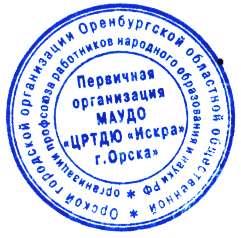 Председатель профсоюзной организации МАУДО «ЦРТДЮ «Искра» г. Орска»«01» сентября 2020 г.____________ В. Б. МихеевПринято решением Педагогического советаМАУДО «ЦРТДЮ «Искра» г. Орска» Протокол № 1 от 01.09.2020 г.«Утверждаю»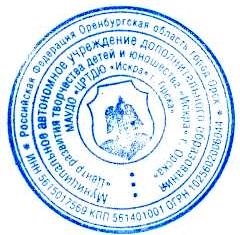 Директор МАУДО «ЦРТДЮ «Искра» г. Орска»«01» сентября 2020 г._____________ В.Ю. Усков